Référence : circulaire n° 2013-017 du 6-2-2013 BO n° 6 du 7 février 2013 / décret n°2017-444 du 29 mars 2017 relatif aux obligations de service et aux missions des personnels enseignants du premier degréLa mise en place d'activités pédagogiques complémentaires en groupes restreints d'élèves vient s'ajouter aux 24 heures hebdomadaires d'enseignement (36 heures par an).Le conseil des maîtres propose l'organisation générale de ces activités pédagogiques complémentaires, qui est arrêtée annuellement par l’inspecteur de l’éducation nationale, dans le cadre général du tableau organisant le service des enseignants du premier degré adressé par les directeurs d'école aux inspecteurs de l’éducation nationale.Les dispositions relatives à cette organisation sont présentées chaque année au conseil d'école et figurent dans le projet d'école.Les APC doivent être pleinement investies pour soutenir les apprentissages fondamentaux des élèves, notamment les plus fragiles, et contribuer à la maîtrise du langage et de la lecture (circulaire du 29 mars 2018).Compléter les parties griséesAutre organisation :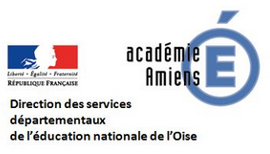 Organisation des 
activités pédagogiques complémentaires [ APC ]Année scolaire 2018-2019Commune :Ecole :Nombre de classes :Répartition annuelle 
1 heure par semaine, toute l’annéeAutre organisation (à préciser en annexe)Enseignants concernésJoursHorairesActivités Visa de l’IENDate et signature du directeur :Organisation des 
activités pédagogiques complémentaires [ APC ]Année scolaire 2018-2019Enseignants concernésPériodeJoursHorairesActivités